Publicado en  el 25/01/2016 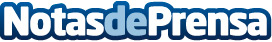 La Región de Murcia se postula en Fitur como 'destino turístico de calidad'La Región cuenta con 79 establecimientos y espacios certificados con el sello Q de Calidad | Murcia es la región uniprovincial con más playas certificadas con la bandera Q de Calidad, con un total de 37, y Cartagena, con 12, el municipio español con más playas distinguidasDatos de contacto:Nota de prensa publicada en: https://www.notasdeprensa.es/la-region-de-murcia-se-postula-en-fitur-como Categorias: Viaje Murcia Turismo http://www.notasdeprensa.es